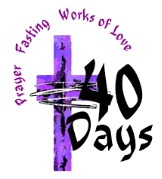 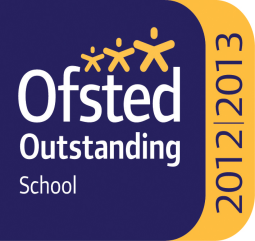 Ss. John & Monica’s Catholic Primary School – Bulletin 14	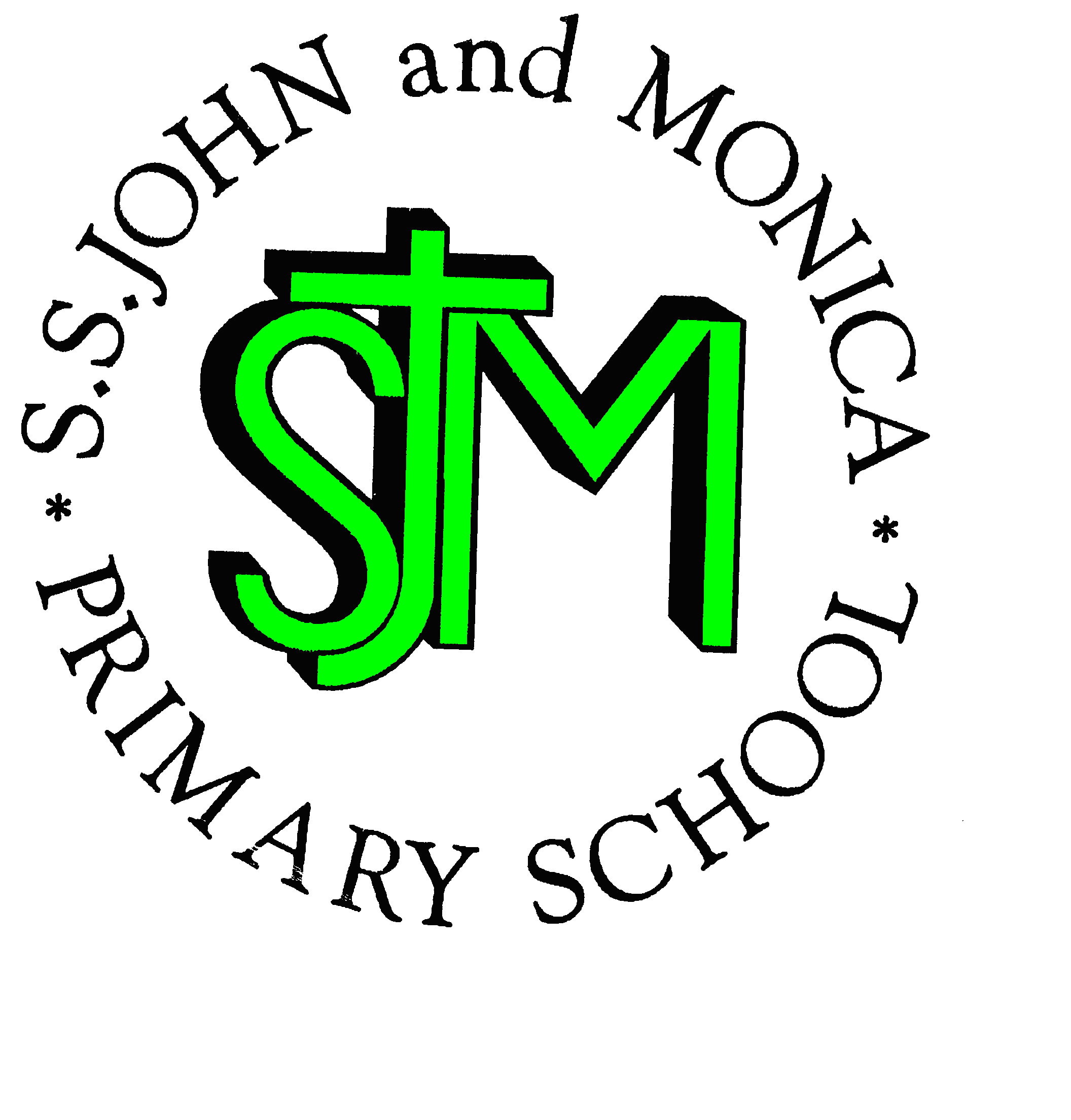 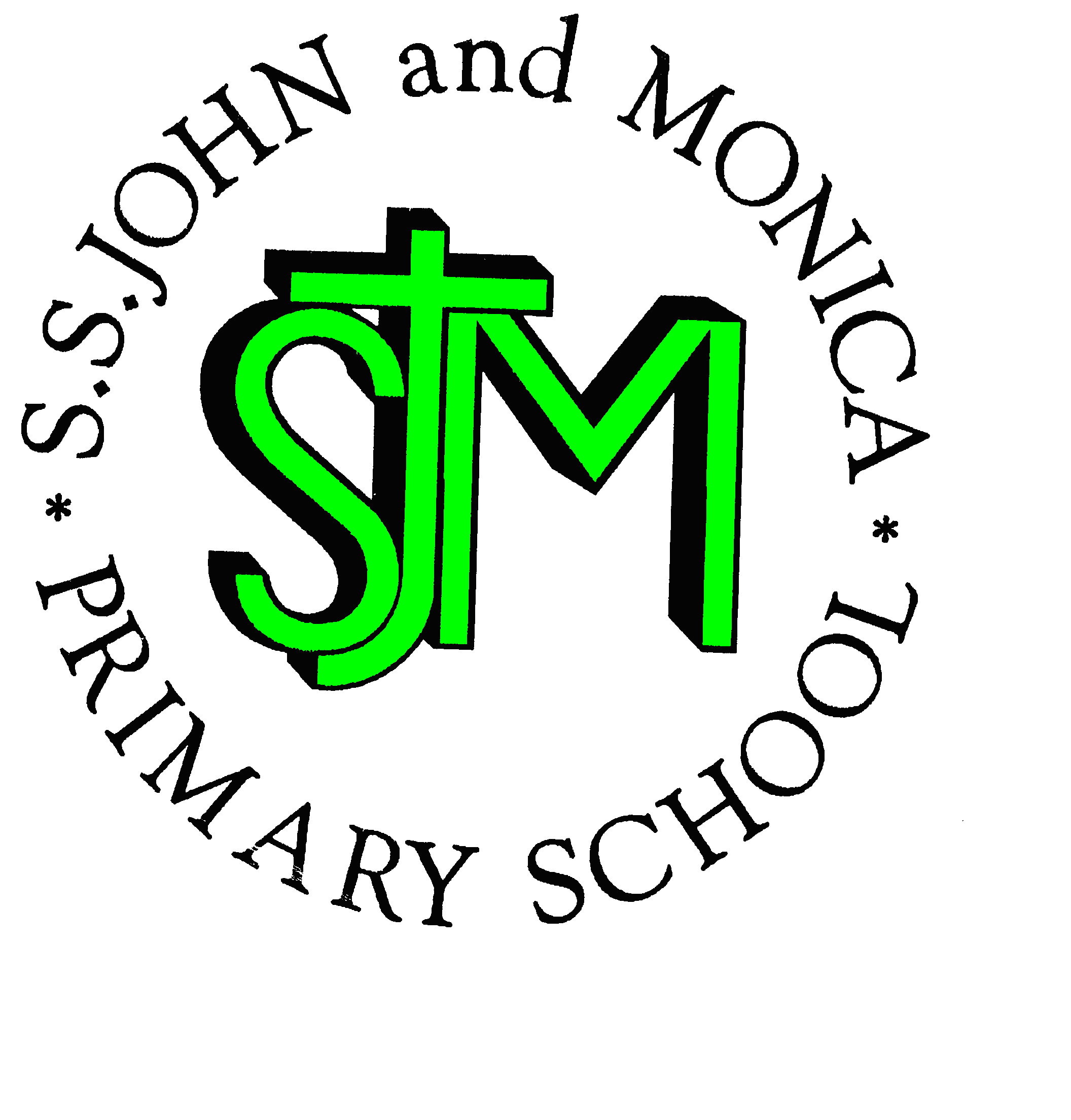 Telephone:   0121 464 5868                                    Fax:	        0121 464 5046 Email:           enquiry@stjonmon.bham.sch.uk			Website:       www.stjonmon.bham.sch.uk	Twitter:	        @SSJohnMonicas   Friday 23rd March 2018INSETSchool will be closed to pupils on Monday 16thApril for Staff Training; School will be open to pupils from 8:45am on Tuesday 17th April.Class Mass The next school Masses will be celebrated on the following dates and all friends and parishioners are most welcome to attend:Thursday 26th April at 9:15am prepared by Year 6: The theme of the Mass is Fourth Sunday of EasterThursday   3rd May  at 9:15am prepared by Year 2: The theme of the Mass is Philip and James the Apostle.CAFOD Fundraising EventsNext Week, we will be holding a variety of fun events to raise money for CAFOD appeal. To make payments easier this year, we are asking for a minimum contribution of £2 from each child to take part in all of the events throughout the week.  Please send monies in on Monday 26th March to the class teacher. We would like to take this opportunity to thank you in advance for your generosity and support in helping those less fortunate than ourselves. The events that will be taking place throughout the week are listed below: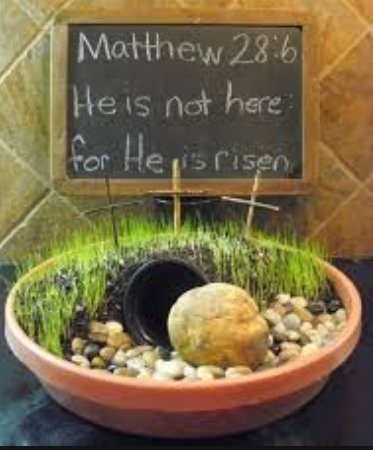 Easter Bonnet ParadeThis year we will be holding our Easter Bonnet or Easter Garden Parade on Thursday 29th March,the last day of the school term. This event is always a huge success and thoroughly enjoyed by everyone. There will be prizes for the best efforts all round!  School Dinner PaymentsSchool dinner costs will be increasing from £2.25 – £2.30 after the Easter holidays, and willtake effect from Tuesday 17th April.   NSPCC Speak Out . Stay SafeThis week Y5 and Y6 pupils participated in the NSPCC Speak Out Stay Safe programme. The workshop teaches the children to understand abuse in all its forms and recognise the signs whilst also informing them on how to protect themselves, thus giving the children the knowledge and understanding they need to stay safe from abuse and neglect.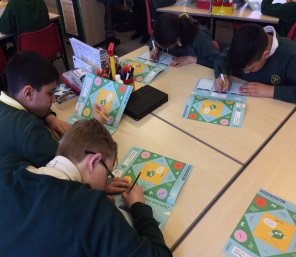 The following link can provide you with more information for you to discuss with your child at home:https://www.nspcc.org.uk/services-and-resources/working-with-schools/speak-out-stay-safe-service/World Book Day FundraisingWe would like to thank you for your generous support for World Book Day! We are pleased to inform you that a total of £160.00 was raised in total which will be donated to Abooku – a UK charity established for the advancement of education of young people in The Gambia. For every pound donated, a Gambian child will receive a complete set of Boabab books.House Teams: Congratulations to St David’s who are this terms House Cup Winners! Attendance WinnersCongratulations to the following children who achieved 100% attendance for the Spring Term: Rec: Argun, Fleur, Vincent, Khadija,Amin,Serena,Ivo & Michaela. Y1: Hafsah,Mariyah,Felicity,Zofia,Sean,Hawwa,Hibba,Tegh & Eliza.  Y2: Ali,Ekrama, Angela,Khio,Bryan,Bavleen,Aaishah,Talisha,Mariam,Leena,Amanda,Zosia,Mohammed,Mark & Chloe. Y3: Amatalmalik,Mohammed,Shaniya,Raffaele,Foz,Alfred,Gabriel,Davinder,Maria,Aisha & Mariatou. Y4: Efrah, Haider, Mekail,Ellah,George,Mishthi,Ismail,Sara,Subhan,Guneet,Aleezah,Nagarathna,Raul & Mishal. Y5: Esaa,Ismail,George, Haika,Elinor,Sahar,Ada,Mohammed,Elijah,Yusuf & Amera. Y6: Sameer,Dalisha,Zain,Ibrahim,Pen Xian,Juwariyah, Alana & Zain.Attendance for the last 2 weeks: Week 12th-16th March – Well done to Year 2 99%                                                        Week 19th-23rd March – Well done to Year 4 100%. Please remember not to book holidays in term time. There will be an Attendance Reward Treat at the end of the year for all those children who have achieved our school target of 97%.The Golden Book – The following children have been chosen for exceptional work and behaviour. Well done to everyone!Dates for your DiaryHoly WeekHoly Week begins on Palm Sunday, which is on Sunday 25th March this year. This is the time when we particularly remember the last week of Jesus's life and reflect upon the strength of our own commitment to our faith.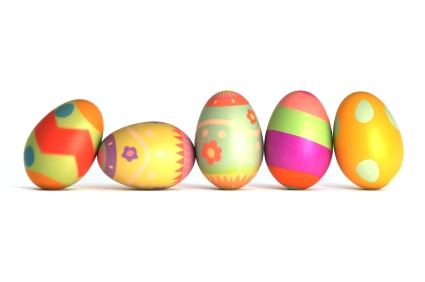 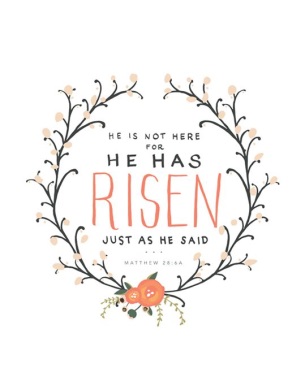 The staff of SS John and Monica Catholic Primary School would like to take this opportunity to wish you all a very Happy and Holy Easter! Mrs. M. ElliottHead Teacher              TermStartHalf TermReopensTerm EndsSpring 2018Thursday 29th March – 2pm FinishSummer 2018Tuesday 17th AprilMonday 28th MayMonday 4th JuneFriday 20th July – 2pm Finish  INSET DAYS 23rd & 24th JulyClass & EventClass & EventRECEPTION:  Colouring CompetitionYEAR 4: Guess the Number of Eggs in the Jar     YEAR 1:          Cup-Cake SaleYEAR 5: Egg HuntYEAR 2:          Easter Card CompetitionYEAR 6: Film afternoonYEAR 3:          Design your own Easter EggSchool Council – Easter Raffle - 20p per ticketSt. AndrewsSt. David’sSt. GeorgeSt. Patrick4269435228173677  ClassReceptionYear 1Year 2Year 2Year 3Year 4Year 5Year 5Year 6% Attendance95.2%89.4%98.7%98.7%95.6%99.3%98%98%96.8%Lates55441597711Whole School Attendance so far this yearWhole School Attendance so far this yearWhole School Attendance so far this yearWhole School Attendance so far this year95.8%95.8%School TargetSchool Target           97%           97%Reception: Miss Pratty, Mrs Shepherd & Mrs NadeemArgun Austin & Zoya HussainYear 1: Miss Millar & Mrs HirjiSean & Kean Hannon & Mariyah AyoubYear 2: Mrs Larkin & Mrs HodgesAngela Amper & Mark Smith AlonsoYear 3: Miss Hodgkinson & Miss HillGabriel Kawala, Eve Alexander & Davinder Kitaure Year 4: Mr Hawker & Miss MorganSubhan Hussain, Aiza Siddique & Sami AhmedYear 5: Mr Ullah & Mrs AliIsmail Hussain & Yusuf ShafiqYear 6: Miss Gee, Mrs Gray & Miss McKeownTalha Aldubai & Haider RazaqMrs Jena: Assistant Head TeacherAlana Vaughan - Y6 & Maria Marouf – Y3Mrs Elliott: Head TeacherYear 1 & Kinza Lone-Ebrahim – Y3DateEventTimeMonday 26th March 2018Lenten Fundraising for CAFOD and Father HudsonLenten Fundraising for CAFOD and Father HudsonTuesday 27th March 2018Passover Meal – St John and Martin’s Church7.00pmWednesday 28th March 2018Penitential Service – St John and Martin’s Church7.00pmThursday 29th March 2018Easter Bonnet or Easter Garden Parade & CompetitionThursday 29th March 2018Maundy Thursday Evening Mass of the Last Supper – St John and Martin’s Church8:00pmFriday 30th March 2018Good Friday Celebration of the Lord’s Passion - St John and Martin’s Church3:00pmSaturday 31st March 2018Easter Vigil - St John and Martin’s Church8.00pmTuesday 17th April 2018School re-opens for Summer Term 18:45am